هو الله- ای مقبلان ای عارفان ای عاشقان حمد...عبدالبهآء عباساصلی فارسی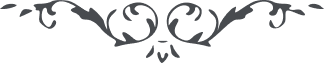 لوح رقم (318) – من آثار حضرت عبدالبهاء – مکاتیب عبد البهاء، جلد 8، صفحه 228هو اللهای مقبلان ای عارفان ای عاشقان حمد کنید خدا را که بملکوت وجود اقبال نمودید و بجمال موعود عرفان یافتید آشفته و پریشان آن دلبر مهربان گشتید و شیدا و رسوای عالمیان شدید سر دفتر عاشقان شدید و عنوان نامه مجذوبان گشتید این از فیض ابدی حضرت یزدانست که مانند ما گمگشتگان را بکعبه رحمن دلالت فرمود و مانند شما تشنگانرا بعین حیوان هدایت کرد هر خوشبختی از این الطاف بهره و نصیب برد و هر دلسختی مأیوس و محروم گشت پس محرمان خلوتگاه اسرار باید بشکرانه الطاف جان نثار نمایند و جهان انسانی را بنسیم محبت الله مشکبار فرمایند هذا ما یلیق لکل عبد شکور و ینبغی لکل حبیب غیور و علیکم التحیة و الثنآء (ع ع)